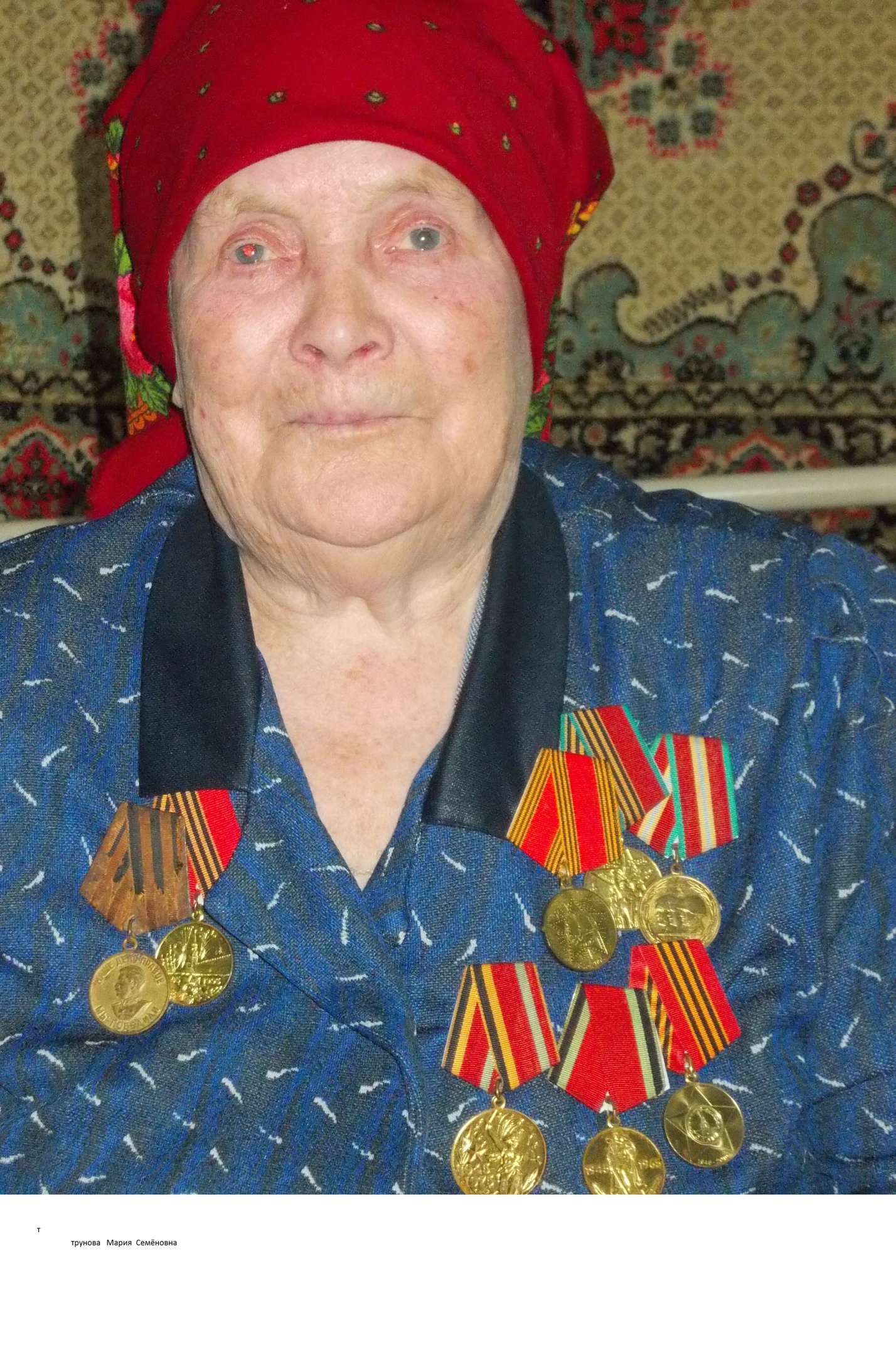        Трунова Мария Семёновна.  2015 год. с. Отказное